主な目的に応じて，３～７のいずれかひとつを選択してください。（No.２を選択する場合は，「基本情報シート」の提出は不要です。募集要項のとおり国際センターへ応募してください。）Select either No. 3, 4, 5, 6, or 7 according to your purposes of study. (There is no need for students who select No. 2 to submit this form. They should apply to International Education Center according to the application guide.) 重要なお知らせImportant Notes:３～７のいずれかを希望し，大学院へ申請し，受け入れられないことが明確になった後に，同じ留学の時期について，国際センター（以下のNo.２）へあらためて応募することはできません。入国・入学の手続きの期間が限られているためです。 Students who have selected either No. 3, 4, 5, 6, or 7, and have not been granted admission by a respective graduate school, are not able to re-apply to International Education Center (No.2 below) for the same study period due to the time being limited for entry and admission procedures.３，４ のいずれかを選んだ学生は，本シート提出前に，必ず以下のホームページを確認し，情報収集してください。Students who selected 3 or 4 should visit the following website and gather information before submitting this sheet.○　現代社会研究科ホームページ　Graduate School of Modern Society and Culture Website日本語　　http://www.gens.niigata-u.ac.jp/English　 http://www.gens.niigata-u.ac.jp/english/５，６のいずれかを選んだ学生は，本シート提出前に，必ず以下のホームページを確認し，情報収集してください。Students who selected 5 or 6 should visit the following website and gather information before submitting this sheet.○　自然科学研究科ホームページ　Graduate School of Technology and Science Website日本語　　https://www.gs.niigata-u.ac.jp/~gsweb/index.htmlEnglish 　https://www.gs.niigata-u.ac.jp/~gsweb/en/index.html ４，６のいずれかを選んだ学生は，以下に新潟大学で取り組みたい研究テーマを，わかりやすく簡潔に書いてください。Students who selected 4 or 6 should write about the theme of research they hope to conduct at NU briefly and to the point.７を選んだ学生は，以下に新潟大学での留学の目的を，わかりやすく簡潔に書いてください。Students who selected 7 should write about objectives of study at NU briefly and to the point.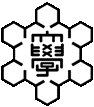 新潟大学大学院研究科へ交換留学の出願を希望する大学院生のための基本情報シートBasic Information Sheet for Graduate-level Students who wish to apply to a Graduate School of Niigata University as an Exchange Student新潟大学大学院研究科へ交換留学の出願を希望する大学院生のための基本情報シートBasic Information Sheet for Graduate-level Students who wish to apply to a Graduate School of Niigata University as an Exchange Student新潟大学大学院研究科へ交換留学の出願を希望する大学院生のための基本情報シートBasic Information Sheet for Graduate-level Students who wish to apply to a Graduate School of Niigata University as an Exchange Student新潟大学大学院研究科へ交換留学の出願を希望する大学院生のための基本情報シートBasic Information Sheet for Graduate-level Students who wish to apply to a Graduate School of Niigata University as an Exchange Student新潟大学大学院研究科へ交換留学の出願を希望する大学院生のための基本情報シートBasic Information Sheet for Graduate-level Students who wish to apply to a Graduate School of Niigata University as an Exchange Student新潟大学大学院研究科へ交換留学の出願を希望する大学院生のための基本情報シートBasic Information Sheet for Graduate-level Students who wish to apply to a Graduate School of Niigata University as an Exchange Student新潟大学大学院研究科へ交換留学の出願を希望する大学院生のための基本情報シートBasic Information Sheet for Graduate-level Students who wish to apply to a Graduate School of Niigata University as an Exchange Student新潟大学大学院研究科へ交換留学の出願を希望する大学院生のための基本情報シートBasic Information Sheet for Graduate-level Students who wish to apply to a Graduate School of Niigata University as an Exchange Student提出先Submit to ：　   intl@adm.niigata-u.ac.jp提出期限 Submit by :  2023年11月10日 November 10, 2023提出先Submit to ：　   intl@adm.niigata-u.ac.jp提出期限 Submit by :  2023年11月10日 November 10, 2023提出先Submit to ：　   intl@adm.niigata-u.ac.jp提出期限 Submit by :  2023年11月10日 November 10, 2023提出先Submit to ：　   intl@adm.niigata-u.ac.jp提出期限 Submit by :  2023年11月10日 November 10, 2023提出先Submit to ：　   intl@adm.niigata-u.ac.jp提出期限 Submit by :  2023年11月10日 November 10, 2023提出先Submit to ：　   intl@adm.niigata-u.ac.jp提出期限 Submit by :  2023年11月10日 November 10, 2023提出先Submit to ：　   intl@adm.niigata-u.ac.jp提出期限 Submit by :  2023年11月10日 November 10, 2023提出先Submit to ：　   intl@adm.niigata-u.ac.jp提出期限 Submit by :  2023年11月10日 November 10, 2023この「基本情報シート」は申請書ではありませんので入学審査には使用されません。大学院へ交換留学生として入学を希望する学生は基本的な情報を記入してください。このシートは，あなたが入学を希望する大学院研究科へ転送されます。　大学院の受入れ担当者が，あなたの所属大学担当者へ，あなたの応募について連絡します。This “Basic Information Sheet” is not an application form and will not be reviewed for admission. Students wishing to apply to a Graduate School of NU as an exchange student shall provide basic information. The sheet will be transferred to a respective graduate school, and the graduate school’s section in charge of admission will contact a coordinator of your home university regarding your application.この「基本情報シート」は申請書ではありませんので入学審査には使用されません。大学院へ交換留学生として入学を希望する学生は基本的な情報を記入してください。このシートは，あなたが入学を希望する大学院研究科へ転送されます。　大学院の受入れ担当者が，あなたの所属大学担当者へ，あなたの応募について連絡します。This “Basic Information Sheet” is not an application form and will not be reviewed for admission. Students wishing to apply to a Graduate School of NU as an exchange student shall provide basic information. The sheet will be transferred to a respective graduate school, and the graduate school’s section in charge of admission will contact a coordinator of your home university regarding your application.この「基本情報シート」は申請書ではありませんので入学審査には使用されません。大学院へ交換留学生として入学を希望する学生は基本的な情報を記入してください。このシートは，あなたが入学を希望する大学院研究科へ転送されます。　大学院の受入れ担当者が，あなたの所属大学担当者へ，あなたの応募について連絡します。This “Basic Information Sheet” is not an application form and will not be reviewed for admission. Students wishing to apply to a Graduate School of NU as an exchange student shall provide basic information. The sheet will be transferred to a respective graduate school, and the graduate school’s section in charge of admission will contact a coordinator of your home university regarding your application.この「基本情報シート」は申請書ではありませんので入学審査には使用されません。大学院へ交換留学生として入学を希望する学生は基本的な情報を記入してください。このシートは，あなたが入学を希望する大学院研究科へ転送されます。　大学院の受入れ担当者が，あなたの所属大学担当者へ，あなたの応募について連絡します。This “Basic Information Sheet” is not an application form and will not be reviewed for admission. Students wishing to apply to a Graduate School of NU as an exchange student shall provide basic information. The sheet will be transferred to a respective graduate school, and the graduate school’s section in charge of admission will contact a coordinator of your home university regarding your application.この「基本情報シート」は申請書ではありませんので入学審査には使用されません。大学院へ交換留学生として入学を希望する学生は基本的な情報を記入してください。このシートは，あなたが入学を希望する大学院研究科へ転送されます。　大学院の受入れ担当者が，あなたの所属大学担当者へ，あなたの応募について連絡します。This “Basic Information Sheet” is not an application form and will not be reviewed for admission. Students wishing to apply to a Graduate School of NU as an exchange student shall provide basic information. The sheet will be transferred to a respective graduate school, and the graduate school’s section in charge of admission will contact a coordinator of your home university regarding your application.この「基本情報シート」は申請書ではありませんので入学審査には使用されません。大学院へ交換留学生として入学を希望する学生は基本的な情報を記入してください。このシートは，あなたが入学を希望する大学院研究科へ転送されます。　大学院の受入れ担当者が，あなたの所属大学担当者へ，あなたの応募について連絡します。This “Basic Information Sheet” is not an application form and will not be reviewed for admission. Students wishing to apply to a Graduate School of NU as an exchange student shall provide basic information. The sheet will be transferred to a respective graduate school, and the graduate school’s section in charge of admission will contact a coordinator of your home university regarding your application.この「基本情報シート」は申請書ではありませんので入学審査には使用されません。大学院へ交換留学生として入学を希望する学生は基本的な情報を記入してください。このシートは，あなたが入学を希望する大学院研究科へ転送されます。　大学院の受入れ担当者が，あなたの所属大学担当者へ，あなたの応募について連絡します。This “Basic Information Sheet” is not an application form and will not be reviewed for admission. Students wishing to apply to a Graduate School of NU as an exchange student shall provide basic information. The sheet will be transferred to a respective graduate school, and the graduate school’s section in charge of admission will contact a coordinator of your home university regarding your application.この「基本情報シート」は申請書ではありませんので入学審査には使用されません。大学院へ交換留学生として入学を希望する学生は基本的な情報を記入してください。このシートは，あなたが入学を希望する大学院研究科へ転送されます。　大学院の受入れ担当者が，あなたの所属大学担当者へ，あなたの応募について連絡します。This “Basic Information Sheet” is not an application form and will not be reviewed for admission. Students wishing to apply to a Graduate School of NU as an exchange student shall provide basic information. The sheet will be transferred to a respective graduate school, and the graduate school’s section in charge of admission will contact a coordinator of your home university regarding your application.この「基本情報シート」は申請書ではありませんので入学審査には使用されません。大学院へ交換留学生として入学を希望する学生は基本的な情報を記入してください。このシートは，あなたが入学を希望する大学院研究科へ転送されます。　大学院の受入れ担当者が，あなたの所属大学担当者へ，あなたの応募について連絡します。This “Basic Information Sheet” is not an application form and will not be reviewed for admission. Students wishing to apply to a Graduate School of NU as an exchange student shall provide basic information. The sheet will be transferred to a respective graduate school, and the graduate school’s section in charge of admission will contact a coordinator of your home university regarding your application.氏名　Full Name氏名　Full Name氏名　Full Name姓Family Name姓Family Name姓Family Name名Given Name名Given NameミドルネームMiddle Nameアルファベット （パスポートの表記）in Roman Alphabets on Passportアルファベット （パスポートの表記）in Roman Alphabets on Passportアルファベット （パスポートの表記）in Roman Alphabets on Passport国籍　Nationality国籍　Nationality国籍　NationalityＥメールアドレス E-mail AddressＥメールアドレス E-mail AddressＥメールアドレス E-mail AddressYour Graduate SchoolYour Graduate SchoolYour Graduate SchoolYour Graduate SchoolYour Graduate SchoolYour Graduate SchoolYour Graduate SchoolYour Graduate SchoolYour Graduate SchoolOfficial Name of Graduate School in EnglishOfficial Name of Graduate School in EnglishOfficial Name of Graduate School in EnglishOfficial Name of Department of Graduate School in EnglishOfficial Name of Department of Graduate School in EnglishOfficial Name of Department of Graduate School in EnglishDegree you are presently seeking to attainDegree you are presently seeking to attainDegree you are presently seeking to attain□ Doctoral   □ Master Other (Specify):□ Doctoral   □ Master Other (Specify):□ Doctoral   □ Master Other (Specify):□ Doctoral   □ Master Other (Specify):□ Doctoral   □ Master Other (Specify):□ Doctoral   □ Master Other (Specify):Major / Field of Study Major / Field of Study Major / Field of Study Intended month of graduation from your graduate schoolIntended month of graduation from your graduate schoolIntended month of graduation from your graduate schooly　　　　　年　m　　　　　月y　　　　　年　m　　　　　月y　　　　　年　m　　　　　月y　　　　　年　m　　　　　月y　　　　　年　m　　　　　月y　　　　　年　m　　　　　月新潟大学での希望留学期間 Intended Period of study at Niigata University新潟大学での希望留学期間 Intended Period of study at Niigata University新潟大学での希望留学期間 Intended Period of study at Niigata University新潟大学での希望留学期間 Intended Period of study at Niigata University新潟大学での希望留学期間 Intended Period of study at Niigata University新潟大学での希望留学期間 Intended Period of study at Niigata University新潟大学での希望留学期間 Intended Period of study at Niigata University新潟大学での希望留学期間 Intended Period of study at Niigata University新潟大学での希望留学期間 Intended Period of study at Niigata Universityいずれか選んでチェック☑してください。 Select and check one box☑ for the intended period of study.<2024年4月から Starting from April 2024>□　1セメスター （2024年4月～2024年8月）  1 semester  (April 2024 – August 2024)　□　2セメスター （2024年4月～2025年2月）  2 semesters  (October 2024 - February 2025)いずれか選んでチェック☑してください。 Select and check one box☑ for the intended period of study.<2024年4月から Starting from April 2024>□　1セメスター （2024年4月～2024年8月）  1 semester  (April 2024 – August 2024)　□　2セメスター （2024年4月～2025年2月）  2 semesters  (October 2024 - February 2025)いずれか選んでチェック☑してください。 Select and check one box☑ for the intended period of study.<2024年4月から Starting from April 2024>□　1セメスター （2024年4月～2024年8月）  1 semester  (April 2024 – August 2024)　□　2セメスター （2024年4月～2025年2月）  2 semesters  (October 2024 - February 2025)いずれか選んでチェック☑してください。 Select and check one box☑ for the intended period of study.<2024年4月から Starting from April 2024>□　1セメスター （2024年4月～2024年8月）  1 semester  (April 2024 – August 2024)　□　2セメスター （2024年4月～2025年2月）  2 semesters  (October 2024 - February 2025)いずれか選んでチェック☑してください。 Select and check one box☑ for the intended period of study.<2024年4月から Starting from April 2024>□　1セメスター （2024年4月～2024年8月）  1 semester  (April 2024 – August 2024)　□　2セメスター （2024年4月～2025年2月）  2 semesters  (October 2024 - February 2025)いずれか選んでチェック☑してください。 Select and check one box☑ for the intended period of study.<2024年4月から Starting from April 2024>□　1セメスター （2024年4月～2024年8月）  1 semester  (April 2024 – August 2024)　□　2セメスター （2024年4月～2025年2月）  2 semesters  (October 2024 - February 2025)いずれか選んでチェック☑してください。 Select and check one box☑ for the intended period of study.<2024年4月から Starting from April 2024>□　1セメスター （2024年4月～2024年8月）  1 semester  (April 2024 – August 2024)　□　2セメスター （2024年4月～2025年2月）  2 semesters  (October 2024 - February 2025)いずれか選んでチェック☑してください。 Select and check one box☑ for the intended period of study.<2024年4月から Starting from April 2024>□　1セメスター （2024年4月～2024年8月）  1 semester  (April 2024 – August 2024)　□　2セメスター （2024年4月～2025年2月）  2 semesters  (October 2024 - February 2025)いずれか選んでチェック☑してください。 Select and check one box☑ for the intended period of study.<2024年4月から Starting from April 2024>□　1セメスター （2024年4月～2024年8月）  1 semester  (April 2024 – August 2024)　□　2セメスター （2024年4月～2025年2月）  2 semesters  (October 2024 - February 2025)語学能力　Language Proficiency  (Self-evaluation)語学能力　Language Proficiency  (Self-evaluation)語学能力　Language Proficiency  (Self-evaluation)語学能力　Language Proficiency  (Self-evaluation)語学能力　Language Proficiency  (Self-evaluation)語学能力　Language Proficiency  (Self-evaluation)語学能力　Language Proficiency  (Self-evaluation)語学能力　Language Proficiency  (Self-evaluation)語学能力　Language Proficiency  (Self-evaluation)優 Excellent優 Excellent良　Good可　Fair可　Fair初修 Beginner初修 Beginner英語　English英語　English日本語　Japanese日本語　JapaneseNO.選択Check✔在籍大学の学位レベルDegree-level at Home University主な目的Main Purposes申請先Application should be submitted to:新潟大学での学生身分Student Status at NU１学部Undergraduate 日本語学習・国際関連科目の聴講英語で行う科目・学部の専門科目の聴講Auditing Japanese Language- learning/ Cross-cultural subjectsAuditing undergraduate-level subjects taught in Japanese or English国際センターInternational Education Center(留学交流推進課International Office)特別聴講学生Special Auditing Student２大学院Graduate同上。ただし，応募にあたっては，以下に承諾すること。・原則，各大学院研究科の開講する科目は履修できない。・専門分野を指導する教員は配置されない。The same as in No.1. Students must agree to the following condition upon application:- Graduate-level students are not allowed to take subjects offered by graduate schools as a general rule.- No academic advisor will be allocated to supervise study in students’ specialization/major.国際センターInternational Education Center(留学交流推進課International Office)特別聴講学生Special Auditing Student３大学院Graduate現代社会文化研究科の科目聴講Audit subjects offered by Graduate School of Modern Society and Culture現代社会文化研究科Graduate School of Modern Society and Culture特別聴講学生Special Auditing Student４大学院Graduate現代社会文化研究科での研究Research at Graduate School of Modern Society and Culture現代社会文化研究科Graduate School of Modern Society and Culture特別研究学生Special Research Student５大学院Graduate自然科学研究科の科目聴講 Audit subjects offered by Graduate School of Science and Technology自然科学研究科Graduate School of Science and Technology特別聴講学生Special Auditing Student６大学院Graduate自然科学研究科での研究Research at Graduate School of Science and Technology自然科学研究科Graduate School of Science and Technology特別研究学生Special Research Student７大学院Graduate医学・歯学・保健分野等での聴講または研究Audit subjects or Research in the areas of Medicine, Dentistry, or Health or other fields.留学の開始を予定する時期の１年以上前に在籍大学の担当者を通じて問い合わせることが望ましい。It is ideal that students should inquire at least one year in advance to the start of the preferred time of study through a coordinator for student exchange at their home university.留学の開始を予定する時期の１年以上前に在籍大学の担当者を通じて問い合わせることが望ましい。It is ideal that students should inquire at least one year in advance to the start of the preferred time of study through a coordinator for student exchange at their home university.